Bescheinigung nach § 12 Absatz 1 SV-VO über die Prüfung der Standsicherheit Vorhaben nach §§ 64 und 65 i.V.m. § 68 Absatz 2 BauO NRW 2018: Bauherrschaft reicht Bescheinigung mit Anzeige des 
Baubeginns bei der Bauaufsichtsbehörde ein.Vorhaben nach § 63 Absatz 7 BauO NRW 2018: Bescheinigung muss spätestens bei Baubeginn der Bauherrschaft vorliegen.Zur Bescheinigung gehören:1. Prüfbericht(e) Nr.        bis       2. geprüfter Standsicherheitsnachweis Verteiler:      Vor- und Nachname der/des saSVBürobezeichnungAnschriftPrüf-Nr.: / Az:I.	Angaben zum Bauvorhaben1. Genaue Bezeichnung:I.	Angaben zum Bauvorhaben1. Genaue Bezeichnung:2. Lagebezeichnung:(Anschrift, Gemarkung, Flur, Flurstück)2. Lagebezeichnung:(Anschrift, Gemarkung, Flur, Flurstück)3. Bauherrschaft (§ 53 BauO NRW 2018):(Name, Vorname)(Anschrift)3. Bauherrschaft (§ 53 BauO NRW 2018):(Name, Vorname)(Anschrift)4. Entwurfsverfassende (§ 54 Absatz 1 BauO NRW 2018):(Name, Vorname)(Anschrift)5. qualifiziert Tragwerksplanende/berechtigte Person
(§ 54 Absatz 4 BauO NRW 2018):(Name, Vorname)(Anschrift)II.	Ergebnis der PrüfungDer Standsicherheitsnachweis einschließlich des statisch-konstruktiven Brandschutzes ist vollständig und richtig. Das Bauvorhaben entspricht nach der Prüfung des Standsicherheitsnachweises den Anforderungen an die Standsicherheit. Zu der Bescheinigung gehören der Prüfbericht/die Prüfberichte und eine 
Ausfertigung der geprüften Standsicherheitsnachweise.	Die in dem Prüfbericht benannten Einzelnachweise gemäß § 8 BauPrüfVO sind nach Erteilung der 
Baugenehmigung, aber rechtzeitig vor der Bauausführung zur Prüfung einzureichen. (1)Werden Bauvorlagen zu unterschiedlichen Zeitpunkten eingereicht oder während des Genehmigungsverfahrens geändert, hat die 
Entwurfsverfasserin oder der Entwurfsverfasser nach § 7 BauPrüfVO i.V.m. Nr. 7.1 und 8.3 Satz 3 VV BauPrüfVO jeweils zu erklären, dass die Bauvorlagen bezüglich ihres Planungs- und Bearbeitungsstandes übereinstimmen.II.	Ergebnis der PrüfungDer Standsicherheitsnachweis einschließlich des statisch-konstruktiven Brandschutzes ist vollständig und richtig. Das Bauvorhaben entspricht nach der Prüfung des Standsicherheitsnachweises den Anforderungen an die Standsicherheit. Zu der Bescheinigung gehören der Prüfbericht/die Prüfberichte und eine 
Ausfertigung der geprüften Standsicherheitsnachweise.	Die in dem Prüfbericht benannten Einzelnachweise gemäß § 8 BauPrüfVO sind nach Erteilung der 
Baugenehmigung, aber rechtzeitig vor der Bauausführung zur Prüfung einzureichen. (1)Werden Bauvorlagen zu unterschiedlichen Zeitpunkten eingereicht oder während des Genehmigungsverfahrens geändert, hat die 
Entwurfsverfasserin oder der Entwurfsverfasser nach § 7 BauPrüfVO i.V.m. Nr. 7.1 und 8.3 Satz 3 VV BauPrüfVO jeweils zu erklären, dass die Bauvorlagen bezüglich ihres Planungs- und Bearbeitungsstandes übereinstimmen.III. Unterschrift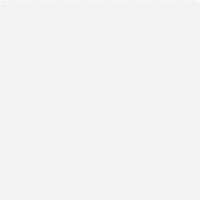 	(Ort, Datum)	(Rundstempel und Unterschrift (2))III. Unterschrift	(Ort, Datum)	(Rundstempel und Unterschrift (2))